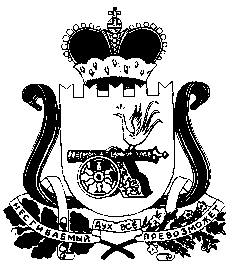 АДМИНИСТРАЦИЯ  ПОНЯТОВСКОГО СЕЛЬСКОГО ПОСЕЛЕНИЯ ШУМЯЧСКОГО РАЙОНА СМОЛЕНСКОЙ ОБЛАСТИП О С Т А Н О В Л Е Н И Еот 10 июля 2014 года                                                                                        № 66  ст. ПонятовкаВ соответствии с Федеральным законом от 06.10.2003 года №131-Ф3 «Об общих принципах организации  местного самоуправления в Российской Федерации», Приказом Министерства экономического развития Российской Федерации от 30.08.2011г № 424 «Об утверждении порядка ведения органами местного самоуправления реестров муниципального имущества»,  Уставом Понятовского  сельского поселения Шумячского района Смоленской области, Администрация Понятовского сельского поселения Шумячского района Смоленской области  П О С Т А Н О В Л Я Е Т:         1.  Утвердить прилагаемый Порядок ведения реестра муниципального имущества Понятовского сельского поселения Шумячского района Смоленской  области.
          2.  Настоящее постановление опубликовать в печатном средстве массовой информации органов местного самоуправления Понятовского сельского поселения Шумячского района Смоленской области «Информационный вестник Понятовского сельского поселения»
          3.   Контроль за выполнением настоящего постановления оставляю за собой.Глава Администрации  Понятовского  сельского поселения Шумячского района  Смоленской области                         Н.Б. Бондарева                                                            ПОРЯДОК
ведения реестра муниципального имущества Понятовского сельского поселения  Шумячского района Смоленской области1.Настоящий Порядок устанавливает правила ведения реестра муниципального имущества Понятовского сельского  поселения Шумячского района Смоленской области  (далее также - реестр), в том числе правила внесения сведений об имуществе в реестр, общие требования к порядку предоставления информации из реестра, состав информации о муниципальном имуществе, принадлежащем на вещном праве или в силу закона  Понятовского  сельскому поселению Шумячского района Смоленской области, муниципальным учреждениям, муниципальным унитарным предприятиям, иным лицам (далее - правообладатель) и подлежащем учету в реестре. 2. Объектами учета в реестре являются:- находящееся в муниципальной собственности недвижимое имущество (здание, строение, сооружение или объект незавершенного строительства, земельный участок, жилое, нежилое помещение или иной прочно связанный с землей объект, перемещение которого без соразмерного ущерба его назначению невозможно, либо иное имущество, отнесенное законом к недвижимости);- находящееся в муниципальной собственности движимое имущество, акции, доли (вклады) в уставном (складочном) капитале хозяйственного общества или товарищества либо иное не относящееся к недвижимости имущество, стоимость которого превышает размер, установленный решениями представительных органов соответствующих муниципальных образований, а также особо ценное движимое имущество, закрепленное за автономными и бюджетными муниципальными учреждениями и определенное в соответствии с Федеральным законом от 3 ноября 2006 г. N 174-ФЗ "Об автономных учреждениях" (Собрание законодательства Российской Федерации, 2006, N 45, ст. 4626; 2007, N 31, ст. 4012; N 43, ст. 5084; 2010, N 19, ст. 2291; 2011, N 25, ст. 3535; N 30, ст. 4587), Федеральным законом от 12 января 1996 г. N 7-ФЗ "О некоммерческих организациях" (Собрание законодательства Российской Федерации, 1996, N 3, ст. 145; 1998, N 48, ст. 5849; 1999, N 28, ст. 3473; 2002, N 12, ст. 1093; N 52, ст. 5141; 2003, N 52, ст. 5031; 2006, N 3, ст. 282; N 6, ст. 636; N 45, ст. 4627; 2007, N 1, ст. 37, 39; N 10, ст. 1151; N 22, ст. 2562, 2563; N 27, ст. 3213; N 30, ст. 3753, 3799; N 45, ст. 5415; N 48, ст. 5814; N 49, ст. 6039, 6047, 6061, 6078; 2008, N 20, ст. 2253; N 30, ст. 3604, 3616, 3617; 2009, N 23, ст. 2762; N 29, ст. 3582, 3607; 2010, N 15, ст. 1736; N 19, ст. 2291; N 21, ст. 2526; N 30, ст. 3995; 2011, N 1, ст. 49; N 23, ст. 3264; N 29, ст. 4291; N 30, ст. 4568, 4587, 4590, 4591, 4594,№ 31, ст. 4703);- муниципальные унитарные предприятия, муниципальные учреждения, хозяйственные общества, товарищества, акции, доли (вклады) в уставном (складочном) капитале которых принадлежат муниципальному  образованию, иные юридические лица, учредителем (участником) которых является муниципальное образование.3. Ведение реестра осуществляется Администрацией  Понятовского  сельского  поселения  Шумячского  района  Смоленской  области.Администрация  Понятовского  сельского  поселения  Шумячского  района  Смоленской  области обязана:- обеспечивать соблюдение правил ведения реестра и требований, предъявляемых к системе ведения реестра;- обеспечивать соблюдение прав доступа к реестру и защиту государственной и коммерческой	тайны;- осуществлять информационно-справочное обслуживание, выдавать выписки из  реестров.4.Реестр состоит из 2 разделов.В раздел 1 включаются сведения о муниципальном недвижимом имуществе, в том  числе:наименование недвижимого имущества;-адрес (местоположение) недвижимого имущества;-кадастровый номер муниципального недвижимого имущества;-площадь, протяженность и (или) иные параметры, характеризующие физические свойства недвижимого имущества;-сведения о балансовой стоимости недвижимого имущества и начисленной  амортизации 	 (износе);-сведения о кадастровой стоимости недвижимого имущества;
        - даты возникновения и прекращения права муниципальной собственности на недвижимое 	имущество;-реквизиты документов - оснований возникновения (прекращения) права муниципальной собственности на недвижимое имущество;-сведения о правообладателе муниципального недвижимого имущества;-сведения об установленных в отношении муниципального недвижимого имущества ограничениях (обременениях) с указанием основания и даты их возникновения и прекращения.В раздел 2 включаются сведения о муниципальном движимом имуществе, в том 	 числе:- наименование 	 движимого 	 имущества;-сведения о балансовой стоимости движимого имущества и начисленной амортизации 	 (износе);- даты возникновения и прекращения права муниципальной собственности на движимое 	 имущество;-реквизиты документов - оснований возникновения (прекращения) права муниципальной собственности на движимое имущество;-сведения о правообладателе муниципального движимого имущества; -сведения об установленных в отношении муниципального движимого имущества ограничениях (обременениях) с указанием основания и даты их возникновения 	 и 	 прекращения.

        5.Реестры ведутся на бумажных и электронных носителях. В случае несоответствия информации на указанных носителях приоритет имеет информация на 	 бумажных 	 носителях.Реестры должны храниться и обрабатываться в местах, недоступных для посторонних лиц, с соблюдением условий, обеспечивающих предотвращение хищения, утраты, искажения и подделки информации.Документы реестров хранятся в соответствии с Федеральным законом от 22 октября 2004 г. N 125-ФЗ "Об архивном деле в Российской Федерации" (Собрание законодательства Российской Федерации, 2004, N 43, ст. 4169; 2006, N 50, ст. 5280; 2007, N 49, ст. 6079; 2008, N 20, ст. 2253; 2010, N 19, ст. 2291;N31,ст.4196).
       6.Внесение в реестр сведений об объектах учета и записей об изменении сведений о них осуществляется на основе письменного заявления правообладателя недвижимого и (или) движимого имущества, сведения о котором подлежат включению в разделы 1 и 2 реестра, или лица, сведения о котором подлежат включению в раздел 3 реестра.
        Заявление с приложением заверенных копий документов предоставляется в орган местного самоуправления, уполномоченный на ведение реестра, в 2-недельный срок с момента возникновения, изменения или прекращения права на объекты учета (изменения сведений об объектах учета).Сведения о создании муниципальным образованием муниципальных унитарных предприятий, муниципальных учреждений, хозяйственных обществ и иных юридических лиц, а также об участии муниципальных образований в юридических лицах вносятся в реестр на основании принятых решений о создании (участии в создании) таких юридических лиц.
        Внесение в реестр записей об изменении сведений о муниципальных унитарных предприятиях, муниципальных учреждениях и иных лицах, учтенных в разделе 3 реестра, осуществляется на основании письменных заявлений указанных лиц, к которым прилагаются заверенные копии документов, подтверждающих изменение сведений. Соответствующие заявления предоставляются в орган местного самоуправления, уполномоченный на ведение реестра, в 2-недельный срок с момента изменения сведений об объектах учета.В отношении объектов казны муниципальных образований сведения об объектах учета и записи об изменении сведений о них вносятся в реестр на основании надлежащим образом заверенных копий документов, подтверждающих приобретение муниципальным образованием имущества, возникновение, изменение, прекращение права муниципальной собственности на имущество, изменений сведений об объектах учета. Копии указанных документов предоставляются в орган местного самоуправления, уполномоченный на ведение реестра (должностному лицу такого органа, ответственному за ведение реестра), в 2-недельный срок с момента возникновения, изменения или прекращения права муниципального образования на имущество (изменения сведений об объекте учета) должностными лицами органов местного самоуправления, ответственными за оформление соответствующих 	 документов.
       7.В случае, если установлено, что имущество не относится к объектам учета либо имущество не находится в собственности соответствующего муниципального образования, не подтверждены права лица на муниципальное имущество, правообладателем не представлены или представлены не полностью документы, необходимые для включения сведений в реестр, Администрация  Понятовского   сельского  поселения  Шумячского  района  Смоленской  области  принимает решение об отказе включения сведений об  имуществе  в реестр.При принятии решения об отказе включения в реестр сведений об объекте учета правообладателю направляется письменное сообщение об отказе (с указанием его причины).
      Решение Администрации  Понятовского  сельского  поселения  Шумячского  района  Смоленской  области  об отказе включения в реестр сведений об объектах учета может быть обжаловано правообладателем в порядке, установленном законодательством Российской Федерации.8.Сведения об объектах учета, содержащихся в реестрах, носят открытый характер и предоставляются любым заинтересованным лицам в виде выписок из реестров.
       Предоставление сведений об объектах учета осуществляется Администрацией  Понятовского сельского  поселения  Шумячского  района  Смоленской  области  на основании письменных запросов в 10-дневный срок со дня поступления запроса.Об    утверждении    Порядка ведения                                                                                            реестра  муниципального  имущества                                                                                    Администрации             Понятовского                                                                                          сельского      поселения  Шумячского                                                                                                    района            Смоленской      областиУТВЕРЖДЕНпостановлением Администрации Понятовского сельского поселения Шумячского района Смоленской области  от 10 июля  2014  №  66